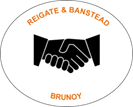 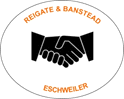 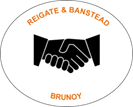 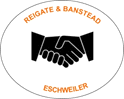 In order to ensure we have current details for all members, please complete the information requested below:Full Name(s) 	________________________________________________________Address	________________________________________________________		________________________________________________________		________________________________________________________Land Line Number 	________________________________________________________Mobile Number	________________________________________________________E-mail Address 	 _______________________________________________________If completing by hand please print your detailsAs we send most newsletters by e-mail, please ensure you let us know promptly if you change your email addressPlease note our GDPR Privacy Policy which can be found on our website	www.reigatebansteadtwinning.co.uk/data-privacy-policy/If you do not have access to the website, please contact Robert Bogin for a printed copy